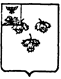 КОНТРОЛЬНО-СЧЕТНАЯ КОМИССИЯ КРАСНЕНСКОГО РАЙОНАЗаключение на проект решения земского собрания Красненского сельского поселения  «О бюджете Красненского сельского поселения на 2023 год  и плановый период 2024-2025 годов»с. Красное                                                                                 « 16 » декабря 2022г. Заключение Контрольно-счетной комиссии Красненского района на проект решения земского собрания Красненского сельского поселения муниципального района «Красненский район» «О бюджете Красненского сельского поселения на 2023 год и плановый период 2024-2025 годов» подготовлено на основании ст. 157 Бюджетного кодекса Российской Федерации (далее – БК РФ), п. 2 ст. 9 Федерального закона № 6-ФЗ от 07.02.2011 «Об общих принципах организации и деятельности контрольно-счетных органов субъектов Российской Федерации и муниципальных образований» и Положение о Контрольно-счетной комиссии района, утвержденное решением Муниципального совета от 24.12.2019г. № 130, соглашение о передаче Контрольно-счетной комиссии Красненского района полномочий контрольно-ревизионной комиссий Красненского сельского поселения по осуществлению внешнего муниципального финансового контроля, заключенное в соответствии с решением Земского собрания от 02.04.2012 г. № 239 «О передаче Контрольно-счетной комиссии Красненского района полномочий контрольно-ревизионной комиссий Красненского сельского поселения по осуществлению внешнего муниципального финансового контроля».Общая характеристика Проекта бюджета.Соблюдение требований бюджетного законодательства по срокам внесения Проекта бюджета, составу и содержанию документов и материалов, предоставляемых одновременно с ним.В соответствии с со ст.184 Бюджетного кодекса Российской Федерации, Положением о бюджетном процессе установлены порядок и сроки составления Проекта.Проект бюджета Красненского сельского поселения на 2023 год и на плановый период 2024 и 2025 годы внесен на рассмотрение Земского собрания Красненского сельского поселения с нарушением срока, установленного п.3 ст.40 решения Земского собрания Красненского сельского поселения от 17 сентября 2015 года № 149 «Об утверждении Положения о бюджетном устройстве и бюджетном процессе в Красненском сельском поселении муниципального района «Красненский район» Белгородской области».В соответствии с требованиями пункта 4 статьи 169 Бюджетного кодекса РФ проект бюджета составлен на три года - очередной 2023 финансовый год, плановый период (2024-2025 годы).Проект бюджета представлен с необходимыми документами и материалами. Перечень документов и материалов, представленных одновременно с Проектом бюджета, по своему составу соответствует требованиям статьи 184.2 Бюджетного кодекса РФ.Основные направления бюджетной и налоговой политики поселения на 2023 год и на плановый период 2024 и 2025 годов являются базой для формирования бюджета поселения на 2023 год и на плановый период 2024 и 2025 годов и определяют стратегию действий администрации Красненского сельского поселения в части доходов, расходов бюджета и межбюджетных отношений.Параметры прогноза социально-экономического развития муниципального образования для составления Проекта бюджета муниципального образования.В соответствии с п.2 ст.172 Бюджетного кодекса Российской Федерации составление Проекта основывается на:- положениях послания Президента Российской Федерации Федеральному Собранию Российской Федерации, определяющих бюджетную политику (требования к бюджетной политике) в Российской Федерации;- основных направлениях бюджетной политики и основных направлениях налоговой политики;- прогнозе социально-экономического развития;- муниципальных программах (проектах муниципальных программ, проектах изменений указанных программ).Формирование бюджета Красненского сельского поселения   на 2023 год и плановый период 2024 и 2025 годов осуществлялось по основным направлениям бюджетной и налоговой политики поселения, разработанным на основе Прогнозов социально-экономического развития Белгородской области, муниципального района «Краснеский район» на 2023-2025 годы, Красненского сельского поселения с учетом положений Послания Президента Российской Федерации Федеральному Собранию Российской Федерации от 1 декабря 2016 года, указов Президента Российской Федерации от 7 мая 2012 года, мероприятий основных направлений бюджетной, налоговой политики Российской Федерации на 2023 год и на плановый период 2024 и 2025 годов, а также с учетом итогов реализации бюджетной политики в период до 2022 года и изменений федерального и регионального налогового законодательства, вступающих в силу и (или) сохраняющие свое действие в очередном финансовом году и плановом периоде.В соответствии со ст.169 Бюджетного кодекса Российской Федерации проект бюджета составляется на основе прогноза социально-экономического развития в целях финансового обеспечения расходных обязательств.В пояснительной записке к Прогнозу социально-экономического развития не приводится сопоставление параметров прогноза с ранее утвержденными параметрами с указанием причин и факторов прогнозируемых изменений, чем не соблюдены положения пункта 4 статьи 173 БК РФ. Основные характеристики проекта бюджета муниципального образования на 2023 год и плановый период 2024 и 2025 годы.В соответствии с п.4 ст.169 БК РФ Проект бюджета Красненского сельского поселения муниципального района «Красненского района» утверждается сроком на 3 года (очередной финансовый 2023 год и плановый период 2024 и 2025 годов).Проект бюджета на 2023 год сформирован на основании действующего законодательства с учетом изменений и дополнений, вступающих в действие с 1 января 2023 года.В соответствии со ст.184.1 БК РФ Проект бюджета содержит следующие основные характеристики (таблица № 1):Таблица №1тыс. руб.Общий объем доходов бюджета  сельского поселения в 2023 году прогнозируется в сумме 12372,2 тыс. рублей, 2024 году 11707,2 тыс. рублей, 2025 году 11900,3 тыс. рублей.Объем налоговых и неналоговых поступлений на 2023 год   прогнозируется в сумме 5524,0 тыс. рублей, на 2024 год 5732,0 тыс. рублей, 2025 год 5954,0 тыс. рублей. Бюджет на 2023 год сбалансирован.Бюджет Красненского сельского поселения на 2023 и  плановый период 2024-2025 годов разработан без дефицита (профицита).Ключевые параметры Проекта бюджета, составленного на основе Прогноза социально-экономического развития Красненского сельского поселения муниципального района «Красненский район», представлены в таблице №2:Параметры Проекта бюджета Красненского сельского поселения на 2023г и плановый период 2024-2025г.Таблица № 2тыс. руб.В соответствии со ст.33 БК РФ при составлении бюджета на 2023 год и плановый период 2024-2025 годов соблюдался принцип сбалансированности бюджета.4. Доходы бюджета муниципального образования.В соответствии со ст.174.1 БК РФ, прогнозирование доходов бюджета Красненского сельского поселения основывается на прогнозе социально-экономического развития поселения.Доходная часть Проекта спрогнозирована в соответствии с основными направлениями налоговой и бюджетной политики, а также на основе оценки ожидаемого поступления налоговых и других обязательных платежей в бюджет поселения в 2023 году.Доходы, отраженные в Проекте, отнесены к группам, подгруппам, статьям и подстатьям (кодам) классификации доходов бюджетов Российской Федерации по видам доходов с соблюдением положений статей 20, 41, 42 Бюджетного кодекса Российской Федерации.Доходы бюджета поселения составляют собственные (налоговые и неналоговые) доходы и безвозмездные поступления от других бюджетов бюджетной системы РФ.Проектом решения о бюджете предлагается утвердить доходы бюджета Красненского сельского поселения на 2023 год в размере 12372,2 тыс. рублей.Объемы поступлений доходов за 2023 год и плановый период 2024-2025 года представлены в Таблице № 3.Прогнозные значения по видам доходов бюджета Красненского сельского поселения  и динамика их роста (снижения)в 2023-2025 гг.Таблица № 3тыс. руб.В структуре доходов бюджета муниципального образования на 2023 год наибольший удельный вес занимают безвозмездные поступления.Общий объем доходов бюджета  сельского поселения в 2023 году прогнозируется в сумме 12372,2 тыс. рублей, 2024 году 11707,2 тыс. рублей, 2025 году 11900,3 тыс. рублей.Объем налоговых и неналоговых поступлений на 2023 год   прогнозируется в сумме 5524,0 тыс. рублей, на 2024 год 5732,0 тыс. рублей, 2025 год 5954,0 тыс. рублей.Сумма налога на доходы физических лиц прогнозируется на 2023 год в размере 1173,0 тыс. рублей, 2024 год 1230,0 тыс. рублей, 2025 год 1295,0 тыс. рублей.Земельный налог прогнозируется  на 2023 год в сумме 2239,0 тыс. рублей, на 2024 год в сумме 2306,0 тыс. рублей, на 2025 год в сумме 2375,0 тыс. рублей в год.Налог на имущество физических лиц  планируется на 2023 год в размере 1880,0 тыс. рублей, 2024 год 1872,0 тыс. рублей, 2025 год 1947,0 тыс. рублей.Сумма доходов от сдачи в аренду земельных участков на 2023 год и плановый период 2024 и 2025 годов прогнозируется в сумме по 7,0 тыс. рублей в год.Сумма доходов от сдачи аренду имущества на 2023 год в сумме 295,0 тыс. руб., на 2024 год 307,0 тыс. руб. и на 2025 год прогнозируется в сумме 320,0 тыс. рублей.Объем межбюджетных трансфертов, получаемых  из районного бюджета: - на 2023 год в сумме 6848,2 тыс. рублей, в том числе дотации бюджету поселения на выравнивание бюджетной обеспеченности  в сумме 5858,6 тыс. руб., иные межбюджетные трансферты  в сумме 630,0 тыс. руб., субвенции на осуществление первичного воинского учета на территориях, где отсутствуют военные комиссариаты в сумме 289,3 тыс. руб., прочие субсидии бюджетам сельских поселений 70,3 тыс. руб.; - на 2024 год в сумме 5975,2 тыс. рублей, в том числе дотации бюджету поселения на выравнивание бюджетной обеспеченности  в сумме 4952,2 тыс. руб., иные межбюджетные трансферты  в сумме 668,0 тыс. руб., субвенции на осуществление первичного воинского учета на территориях, где отсутствуют военные комиссариаты в сумме 302,5 тыс. руб., прочие субсидии бюджетам сельских поселений 52,5 тыс. руб.; - на 2025 год в сумме 5946,3 тыс. рублей, в том числе дотации бюджету поселения на выравнивание бюджетной обеспеченности  в сумме 4884,2 тыс. руб., иные межбюджетные трансферты  в сумме 695,0 тыс. руб., субвенции на осуществление первичного воинского учета на территориях, где отсутствуют военные комиссариаты в сумме 313,1 тыс. рублей, прочие субсидии бюджетам сельских поселений 54,0 тыс. рублей.Структура доходов бюджета Красненского сельского поселения на 2023 год и плановый период 2024-2025 годов представлена в Таблице № 4.Структура доходов бюджета Красненского сельского поселения на 2023 год и плановый период 2024-2025 годовТаблица № 4В структуре доходов бюджета Красненского сельского поселения на 2023 год наибольший удельный вес составят безвозмездные поступления  55,4 % от общей суммы доходов, в 2024 году – 51,0 %, в 2025 году – 50,0 %. 5. Расходы бюджета муниципального образования.Расходы, отраженные в Проекте бюджета, отнесены к соответствующим кодам бюджетной классификации (главного распорядителя бюджетных средств, раздела, подраздела, целевой статьи, вида расходов) с соблюдением требований статьи 21 БК РФ. В соответствии со ст. 65 БК РФ формирование расходов бюджета Красненского сельского поселения осуществляется в соответствии  с расходными обязательствами, исполнение которых должно происходить за счет бюджета поселения.Объемы расходов на 2023 год и плановый период 2024 и 2025 годов представлены в Таблице № 5.Структура расходов бюджета Красненского сельского поселения на 2023 год и плановый период 2024-2025 годовТаблица № 5Наибольший процент расходов бюджета на 2023-2025 годы приходится на разделы «Общегосударственные вопросы» и «Жилищно-коммунальное хозяйство».Общий объем расходов бюджета на 2023 год прогнозируется в сумме 12372,2 тыс. рублей, 2024 год 11707,2 тыс. рублей, в том числе условно утвержденные расходы в сумме 267,0 тыс. рублей, 2025 год 11900,3 тыс. рублей, в том числе условно утвержденные расходы в сумме 542,0 тыс. рублей.Расходная часть бюджета состоит из муниципальной программы «Социально-экономическое развитие Красненского сельского поселения» и непрограммных расходов. 	Расходы по муниципальной программе «Социально-экономическое развитие Красненского сельского поселения » на 2023 год составит  9883,2 тыс. руб., 2024 год 8863,0 тыс. рублей, 2025 год 8700,0 тыс. рублей.6. Муниципальная программа муниципального образования.В соответствии с ч.2 ст.179 БК РФ Проектом бюджета предусмотрено утверждение объема бюджетных ассигнований на финансовое обеспечение муниципальных программ. В целях повышения уровня жизни населения, создания на территории сельского поселения  благоприятных условий   проживания населения Красненского сельского поселения и в связи с переходом на программный бюджет, постановлением администрации Красненского сельского поселения от 08.10.2014г. № 17  утверждена муниципальная программа Красненского сельского поселения «Социально-экономическое развитие Красненского сельского поселения» (далее - Программа).Ответственным исполнителем программы, соисполнителем и участником программы является администрация  Красненского сельского поселения.   Данная муниципальная программа включает 7 подпрограмм:1.  Подпрограмма «Развитие муниципальной службы».2. Подпрограмма «Организация временного трудоустройства несовершеннолетних граждан в возрасте от 14-18 лет в свободное от учебы время».3. Подпрограмма «Организация временного трудоустройства безработных граждан, испытывающих трудности в поиске работы».4. Подпрограмма «Поддержка почвенного плодородия в рамках концепции областного проекта «Зеленая столица».5. Подпрограмма «Благоустройство сельского поселения».6. Подпрограмма «Развитие культурно-досуговой деятельности сельского поселения».7. Подпрограмма «Физическая культура и спорт сельского поселения».Подпрограмма «Организация временного трудоустройства несовершеннолетних граждан в возрасте от 14-18лет в свободное от учебы время».Общий объем расходов  бюджета по данной подпрограмме предусмотрен на 2023 год 19,0 тыс. руб. и также на плановый период 2024 и 2025 годов  запланировано по 19,0 тыс. руб. на каждый год. Целью данной подпрограммы является создание условий для организации временного трудоустройства несовершеннолетних граждан в возрасте от 14-18 лет в свободное от учебы время.Подпрограмма «Организация временного трудоустройства безработных граждан, испытывающих трудности в поиске работы».Общий объем расходов  бюджета по данной подпрограмме предусмотрен на 2023 год в сумме 12,0 тыс. руб. и на плановый период 2024 и 2025 годов предусмотрено по 12,0 тыс. руб. на каждый год. Целью данной подпрограммы является создание условий для временного трудоустройства безработных граждан.Подпрограмма «Благоустройство    Красненского сельского поселения».Общий объем расходов  бюджета по данной подпрограмме предусмотрен на 2023 год в сумме 8161,2 тыс. рублей, на плановый 2024 год 7077,0 тыс. рублей, 2025 год 6834,0 тыс. рублей. Целью данной подпрограммы является создание условий для организации благоустройства территории Красненского сельского поселения.По данной подпрограмме предусмотрены средства:  - содержание и ремонт автомобильных дорог общего пользования местного значения на 2023 год в сумме 630,0 тыс. рублей, на 2024 год в сумме 668,0 тыс. руб., на 2025 год в сумме 695,0 тыс. руб.;                            - на содержание кладбищ в сумме  61,0 тыс. рублей каждый год; - озеленение в сумме 6182,0 тыс. рублей на 2023 год, на 2024 год в сумме 5917,0 тыс. руб., на 2025 год 5642,0 тыс. руб.; - прочие мероприятия по благоустройству на 2023 год в сумме  270,0 тыс. руб., на 2024 год в сумме 270,0 тыс. руб. и  на 2025 год также в сумме 270,0 тыс. руб. (на приобретение  запасных частей на газонокосилки и бензопилы, ГСМ для заправки газонокосилок и бензопил и прочие расходы);	  - межбюджетные трансферты на уличное освещение на 2023 год в сумме 1512,0 тыс. рублей, на 2024 год 829,0 тыс. рублей, на 2025 год 861,0 тыс. рублей.     Подпрограмма «Развитие культурно-досуговой деятельности   Красненского сельского поселения».Общий объем расходов  бюджета по данной подпрограмме предусмотрен на 2023 год в сумме 996,0 тыс. рублей, на 2024 год  в сумме 1053,0 тыс. рублей и на  2025 год    в сумме 1106,0 тыс. рублей. Целью данной подпрограммы является создание условий для развития культурно-досуговой деятельности на территории Красненского сельского поселения. Расходы предусмотрены на коммунальные услуги (газ, электроэнергия, вода), услуги связи, техническое обслуживание котельных, земельный налог и на проведение мероприятий.Подпрограмма «Физическая культура и спорт Красненского сельского поселения».Общий объем расходов  бюджета по данной подпрограмме предусмотрен на 2023 год в сумме 34,0 тыс. рублей, а также  на 2024 год  в сумме 34,0 тыс. рублей и на  2025 год в сумме 34,0 тыс. рублей. Целью данной подпрограммы является создание условий для развития физической культуры и массового спорта на территории Красненского сельского поселения.Непрограммные расходы предусмотрены в сумме на 2023 год 2489,0 тыс. рублей, на 2024 год 2577,2 тыс. рублей и на 2025 год 2658,3 тыс. рублей, в том числе по разделам:Раздел 0100 «Общегосударственные вопросы». Общий объем расходов по данному разделу на 2023 год – 2129,4 тыс. рублей, 2024 год 2222,2 тыс. рублей, 2025 год 2291,2 тыс. рублей.Расходы состоят в основном из заработной платы и начислений на оплату труда, коммунальные услуги (электроэнергия, вода),  услуги связи и прочие расходы (обслуживание оргтехники, оплата за лицензию по бухгалтерским программам и по хозяйственному учету, ГСМ, канцелярские расходы, транспортный налог).	Раздел 0200 «Национальная оборона».	Общий объем расходов  бюджета по данному разделу на 2023 год 289,3 тыс. руб. и плановый 2024 год 302,5 тыс. руб., 2025 год в сумме 313,1 тыс. рублей. Расходы состоят из заработной платы, начислений на оплату труда,  и канцелярских расходов.Средства предусмотренных для реализации муниципальной программы Красненского сельского поселения «Социально-экономическое развитие Красненского сельского поселения» в разрезе подпрограмм наглядно показаны в таблице № 6.Объем средств предусмотренных для реализации муниципальной программы Красненского сельского поселения «Социально-экономическое развитие Красненского сельского поселения»Таблица № 6Доля расходов на реализацию муниципальных подпрограмм в общем объеме расходов составляет: в 2023 году – 79,9 %, в плановом периоде 2024 - 2025 годов  75,7 % и 73,1 % соответственно.7. Межбюджетные трансферты.Проектом бюджета на 2023 год предусмотрены межбюджетные трансферты в общей сумме 2289,0 тыс. рублей, из них:- на организации наружного освещения основного мероприятия "Содержание уличного освещения" в размере 1512,0 тыс. рублей;- на осуществление деятельности учреждений (организаций) по культурно - досуговой работе и народному творчеству основного мероприятия "Обеспечение деятельности учреждений культуры" 777,0тыс. руб. Проектом бюджета на 2024 год предусмотрены межбюджетные трансферты в общей сумме 1663,0 тыс. рублей, из них:- на организации наружного освещения основного мероприятия "Содержание уличного освещения"  в размере 829,0 тыс. руб.;- на осуществление деятельности учреждений (организаций) по культурно - досуговой работе и народному творчеству основного мероприятия "Обеспечение деятельности учреждений культуры"  834,0 тыс. руб. Проектом бюджета на 2025 год предусмотрены межбюджетные трансферты в общей сумме 1748,0 тыс. рублей, из них:- на организации наружного освещения основного мероприятия "Содержание уличного освещения"  в размере  861,0 тыс. руб.;- на осуществление деятельности учреждений (организаций) по культурно - досуговой работе и народному творчеству основного мероприятия "Обеспечение деятельности учреждений культуры" 887,0 тыс. руб.В соответствии со ст.184.2 БК РФ представлена Методика и порядок расчетов распределения иных межбюджетных трансфертов из бюджета Красненского сельского поселения и сами расчеты межбюджетных трансфертов к Проекту представлены.8. Дефицит (профицит) бюджета и источники финансирования дефицита бюджета муниципального образования. Муниципальный долг.Объем предусмотренных Проектом расходов соответствует суммарному объему доходов бюджета, принцип сбалансированности, установленный ст.33 БК РФ, соблюдается.Муниципальный долг сельского поселения Проектом не устанавливается.9. Анализ текстовых статей проекта.При проверке текстовых статей Проекта нарушений не выявлено.10. ВыводыПроект бюджета Красненского сельского поселения на 2023 год и на плановый период 2024 и 2025 годы внесен на рассмотрение Земского собрания Красненского сельского поселения с нарушением срока, установленного ст.184 БК РФ. 2.	В соответствии со ст. 184.2 БК РФ, ст.41 Положения о бюджетном процессе, одновременно с Проектом решения «О бюджете Красненского сельского поселения на 2023 год и плановый период 2024-2025 годы» в Контрольно-счетную комиссию были представлены документы и материалы.3.	В нарушении принципов открытости и гласности в соответствии с ст. 36 БК РФ и п.6 ст.52 Федерального закона от 06.10.2003 № 131-ФЗ «Об общих принципах организации местного самоуправления в РФ», проект бюджета с приложениями не размещен  на сайте администрации сельского поселения.4.	Представленный для проведения экспертизы проект бюджета сельского поселения на 2023 год и на плановый период 2024-2025 годов соответствует требованиям действующего бюджетного и налогового законодательства, содержит основные характеристики бюджета, предусмотренные ст.184.1 БК РФ.5.	В соответствии с п.4 ст.169 БК РФ Проект утверждается сроком на три года - очередной финансовый год и плановый период.6. В соответствии со ст. 184.1 БК РФ Проект содержит предусмотренные основные характеристики. Бюджет сбалансирован. Бюджет Красненского сельского поселения на плановый период 2023-2025 годов разработан без дефицита (профицита).7. Доходная часть бюджета сформирована с соблюдением статьи со ст. 20, 41, 42, 61.5, 62 БК РФ и ОБ УТВЕРЖДЕНИИ КОДОВ (ПЕРЕЧНЕЙ КОДОВ) БЮДЖЕТНОЙ КЛАССИФИКАЦИИ РОССИЙСКОЙ ФЕДЕРАЦИИ НА 2023 ГОД (НА 2023 ГОД И НА ПЛАНОВЫЙ ПЕРИОД 2024 И 2025 ГОДОВ), утвержденных приказом Министерства финансов Российской Федерации от 17.05.2022г  № 75н, по кодам поступлений в бюджет (группам, подгруппам, статьям видов доходов, статьям и подстатьям классификации операций сектора государственного управления, относящихся к доходам бюджета). Принцип достоверности доходной части бюджета согласно статье 37 БК РФ соблюдён.8. Расходы, отраженные в Проекте, отнесены к соответствующим кодам бюджетной классификации (главного распорядителя бюджетных средств, раздела, подраздела, целевой статьи, вида расходов) с соблюдением требований ст. 21 БК РФ.9. В соответствии с ч.2 ст.179 БК РФ Проектом предусмотрено утверждение объема бюджетных ассигнований на финансовое обеспечение муниципальной программы.10. При проверке текстовых статей Проекта нарушений не установлено.По результатам проведенной экспертизы проекта решения «О бюджете Красненского сельского поселения муниципального района «Красненский район» на 2023 год и на плановый период 2024 и 2025 годы» Контрольно-счетная комиссия Красненского района рекомендует данный проект к рассмотрению Земским собранием Красненского сельского поселения с учетом замечаний и предложений.Председатель Контрольно-счетнойкомиссии Красненского района                                                       О.М. Дешина Инспектор Контрольно-счетнойкомиссии Красненского района                                                       С.А. Шорстоваул. Подгорная, д. 4, с. Красное, Красненский район, Белгородской области, 309870 Показатели бюджета2023 год2024 год2025 годОбщий объем доходов бюджета12372,211707,211900,3Общий объем расходов бюджета12372,211707,211900,3в том числе условно утвержденные 0267,0542,0Дефицит (-) профицит (+) бюджета000№п/пПоказательЗначение по годамЗначение по годамЗначение по годамЗначение по годамЗначение по годам№п/пПоказатель2023 г2024г%роста2025г %роста1Доходы, в том числе12372,211707,2-5,411900,31,61.1.Налоговые и неналоговые доходы5524,05732,03,85954,03,91.2.Безвозмездные поступления6848,25975,2-12,75946,3-0,52Расходы, в том числе12372,211707,2-5,411900,31,6в том числе условно утвержденные расходы0267,00542,0103,02.1.Расходы на реализацию муниципальной программы9883,28863,0-10,38700,0-1,8  2.2.Непрограммные расходы2489,02577,23,52658,33,13Дефицит/профицит00000Наименование показателейОжидаемое исполнение за 2022 год2023 гпроектТемп роста %2024 г проектТемп роста %2025 г проектТемп роста %12345678Налоговые доходы511352222,154183,856273,9Налог на доходы физических лиц1022117314,812304,912955,3Налог на имущество физических лиц172618004,318724,019474,0Земельный налог23652239-5,323063,023753,0Единый сельскохозяйственный налог0100100100Неналоговые доходы320302-5,63144,03274,1Доходы, получаемые в виде арендной платы за земельные участки0707070Доходы, получаемые в виде арендной платы имущества029503074,13204,2Доходы от реализации имущества320000000Итого собственных налоговых и неналоговых доходов543355241,757323,859543,9Безвозмездные поступления119456848,2-42,75975,2-12,75946,3-0,5Дотации бюджетам муниципальных районов на выравнивание бюджетной обеспеченности69835858,6-16,14952,2-15,54884,2-1,4Прочие субсидии бюджетам сельских поселений379770,3-98,152,5-25,354,02,9Субвенции бюджетам муниципальных районов на осуществление первичного воинского учета на территориях, где отсутствуют военные комиссариаты255289,313,5302,54,6313,13,5Прочие межбюджетные трансферты, передаваемые бюджетам муниципальных районов910630,0-30,8668,06,0695,04,0Всего доходов по бюджету17378,012372,2-28,811707,2-5,411900,31,6Наименование показателей2023 год (тыс. руб.)Удельный вес, (%)2024 год (тыс. руб.)Удельный вес, (%)2025 год (тыс. руб.)Удельный вес, (%)Доходы, всего12372,210011707,210011900,31001.Налоговые и неналоговые доходы5524,044,65732,049,05954,050,0Налоговые доходы всего, в том числе:5222,094,5541894,55627,094,5Налог на доходы физических лиц1173,022,51230,022,71295,023,0Налог на имущество физ. лиц1800,034,51872,034,61947,034,6Земельный налог2239,042,82306,042,52375,042,2Единый сельскохозяйственный налог10,00,210,00,210,00,2Неналоговые доходы всего, в том числе:302,05,5314,05,5327,05,5Доходы, получаемые в виде арендной платы за земельные  участки7,02,37,02,27,02,1Доходы, получаемые в виде арендной платы имущества295,097,7307,097,8320,097,92.Безвозмездные поступления6848,255,45975,251,05946,350,0Дотации бюджетам муниципальных районов на выравнивание бюджетной обеспеченности5858,685,54952,282,94884,282,1Прочие субсидии бюджетам сельских поселений70,31,052,50,954,00,9Субвенции бюджетам муниципальных районов на осуществление первичного воинского учета на территориях, где отсутствуют военные комиссариаты289,34,2302,55,1313,15,3Прочие межбюджетные трансферты, передаваемые бюджетам муниципальных районов630,09,3668,011,1695,011,7НаименованиеРаз дел2023 год2023 год2024 год2024 год2025 год2025 годНаименованиеРаз делОбъем расходов тыс. руб.Доля в общем объеме расходов %Объем расходов, тыс. рублейДоля в общем объеме расходов, %Объем расходов, тыс. руб.Доля в общем объеме расходов, %Общегосударственные вопросы012129,417,22222,219,02291,219,2Национальная оборона02289,32,3302,52,6313,12,6Национальная безопасность и правоохранительная деятельность0331,00,30000Национальная экономика04731,35,9751,56,4780,06,6Жилищно-коммунальное хозяйство058161,266,07077,060,46834,057,4Культура, кинематография08996,08,01053,09,01106,09,3Физическая культура и спорт1134,00,334,00,334,00,3  Условно утвержденные          расходы00267,02,3542,04,6Расходы, всего12372,210011707,210011900,3100КЦСРНаименование 2023 год2024 год2025 год123450100000Муниципальная программа «Социально-экономическое развитие Красненского сельского поселения»9883,28863,08700,00140000Подпрограмма 2. «Организация временного трудоустройства несовершеннолетних граждан в возрасте от 14 до 18 лет в свободное от учебы время»19,019,019,00150000Подпрограмма 3. «Организация временного трудоустройства безработных граждан, испытывающих трудности в поиске работы»12,012,012,00170000Подпрограмма 4. «Благоустройство Красненского сельского поселения» 8161,27077,06834,00180000Подпрограмма 6. «Развитие  культурно-досуговой деятельности Красненского сельского поселения»996,01053,01106,00190000Подпрограмма 7. «Физическая культура и спорт сельского поселения»34,034,034,09990000Не программная часть 2489,02577,22658,3Условно утвержденные расходы0267,0542,0Итого12372,211707,211900,3